Об утверждении коррупционно опасных функций Управления Роскомнадзора по Чеченской Республике и Перечня должностей Управления Роскомнадзора по Чеченской Республике, замещение которых связано с коррупционными рискамиРуководствуясь Национальным планом по противодействию коррупции на 2016-2017 годы, утвержденным Указом Президента Российской Федерации от 01.04.2016 года  № 147, и в соответствии с Методическими рекомендациями по проведению оценки коррупционных рисков, возникающих при реализации функций, разработанными Министерством труда и социальной защиты Российской Федерации в рамках мероприятий по профилактике коррупционных и иных правонарушений  п р и к а з ы в а ю:Утвердить Перечень коррупционно опасных функций Управления Роскомнадзора по Чеченской Республике (Приложение № 1).Утвердить Перечень должностей Управления Роскомнадзора по Чеченской Республике, замещение которых связано с коррупционными рисками (Приложение № 2).Начальникам отделов  использовать вышеуказанные перечни при мониторинге исполнения должностных обязанностей федеральными государственными служащими Управления Роскомнадзора Чеченской Республике.Контроль исполнения настоящего приказа оставляю за собой. Основание: Протокол заседания комиссии по соблюдению требований к служебному поведению государственных гражданских служащих и урегулированию конфликта интересов Управления Федеральной службы по надзору в сфере связи, информационных технологий и массовых коммуникаций по Чеченской Республике от 08.12.2017 № 1.Руководитель                                                                                            А.И. Мунаев                                                                                                  Приложение № 1к приказу Управления Роскомнадзора                                                                                                           по Чеченской Республике                                                                                                          от 25.12.2017 №  138Перечень коррупционно-опасных функций Управления Роскомнадзора по Чеченской РеспубликеОсуществление государственного контроля и надзора.Предоставление государственных услуг гражданам и организациям.Размещение заказов на поставку товаров, выполнение работ и оказание услуг для государственных нужд.Подготовка и принятие решений о распределении бюджетных ассигнований.Организация передачи и списания федерального имущества, иного имущества, принадлежащего Российской федерации.Лицензирование отдельных видов деятельности, выдача разрешений на отдельные виды работ и иные аналогичные действия.Представление в судебных органах прав и законных интересов Российской Федерации.Хранение и распределение материально-технических ресурсов.Обеспечение информационной безопасности и защита персональных данных.Обеспечение поддержки информационно-коммутационной технологической инфраструктуры.Кадровое обеспечение деятельности.Подготовка и принятие решений о возврате или зачёте излишне уплаченных или излишне взысканных сумм налогов и сборов, а также пеней и штрафов.Возбуждение и рассмотрение дел об административных правонарушениях, проведение административного расследования.Административно-хозяйственная деятельность.                                                                                               Приложение № 2к приказу Управления Роскомнадзора                                                                                                           по Чеченской Республике                                                                                                          от 25.12.2017 №  138Перечень должностейУправления Роскомнадзора по Чеченской Республике, замещение которых связано с коррупционными рискамиРуководитель Управления.Заместитель руководителя Управления – начальник отдела контроля (надзора) и разрешительной работы.Начальник отдела организационной, финансовой, правовой работы и кадров – главный бухгалтерГлавный специалист-эксперт отдела организационной, финансовой, правовой работы и кадров. Ведущий специалист-эксперт отдела организационной, финансовой, правовой работы и кадров.Главный специалист-эксперт отдела контроля (надзора) и разрешительной работы.Ведущий специалист-эксперт отдела контроля (надзора) и разрешительной работы.Специалист-эксперт отдела контроля (надзора) и разрешительной работы.Специалист 1 разряда отдела контроля (надзора) и разрешительной работы.Специалист 1 разряда отдела организационной, финансовой, правовой работы и кадров.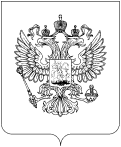 РОСКОМНАДЗОРУПРАВЛЕНИЕ ФЕДЕРАЛЬНОЙ СЛУЖБЫ ПО НАДЗОРУ В СФЕРЕ СВЯЗИ, ИНФОРМАЦИОННЫХ ТЕХНОЛОГИЙ И МАССОВЫХ КОММУНИКАЦИЙПО ЧЕЧЕНСКОЙ РЕСПУБЛИКЕП Р И К А З          25.12.2017                                                                                                    № 138г.  Грозный